Curriculum Vitae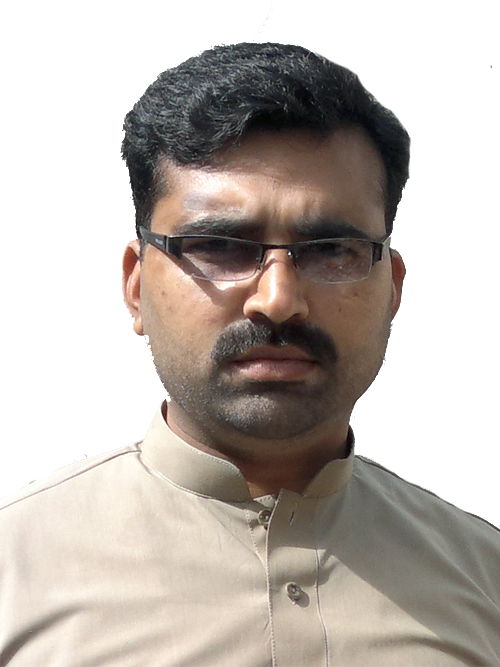 Career ObjectivesA challenging position with an expanding and dynamic organization where I can implement skills that I have learnt through my education and experience and as well as enhance my knowledge by way of dedication and hard work.Personal DetailsAcademic QualificationDegree:			Master of Computer Sciences (MCS) (2011)University:	Punjab University, Lahore, PAKISTANGrade/CGPA:		3.21/4.00 (80%) A GradeDegree:			Bachelor of Computer Sciences(B.CS)	(2008)University:		Punjab University, Lahore, PAKISTANPost Qualification ExperienceMay. 2015 – Till Date	Desigination:		Working as Purchase Representative and Data Entry.Organization:		RAMEZ GROUP, U.A.ETasks Performing		Making and releasing purchase Orders.Maintain the stock in all branches.Check the prices.Cross investigating between different markets.Dealing with different suppliers.Dealing with Cosmetics & Detergents also food Stuff. Nov. 2012 – Aug.2014	Desigination:	Worked as an I.T Manager & Assistant to C.E.OOrganization:	ANWAR AL MASTAQBAL CO. (HYUNDAI Motors LIBYA)Tasks Performing		Assist to C.E.O in different meetings.Working on website buildingMaintenance of computersNetworking Installation of software & troubleshooting of computers Finalizing the purchase orders of cars till delivery.Installation of security camerasInstallation of security alarms & security gatesDesigning pan flexes& bookletsJuly 2012 – Nov. 2012		Desigination:		Worked as an I.T OfficerOrganization:		TOYOTA MOTORS (Libya)Tasks PerformedWorking on website building.Maintenance of computers.Networking Installation of software & troubleshooting of computers Finalizing the purchase orders of cars till delivery. September 2010 – May 2012		Desigination:		Worked as an I.T In charge Organization:		Minhaj-ul-Hussain University Lahore, PAKISTANTasks PerformedComplete management and take care of computer labs.Publicity advising.Maintenance of computers both Hardware & Software. Composing books & literature for public acknowledgment.  Design website and its maintenance.Pre-Graducation ExperienceMay 2008 – June 2010		Desigination:		Worked as an AdministratorOrganization:		Mashhad University, ISLAMIC REPUBLIC OF IRANTasks PerformedTraining of students about P.C networking in EnglishComputer Lab In charge at School & CollegeMaking websites for different companiesParticipating from Pakistani students delegation in Iran IT SkillsMicrosoft Office (Excel, Power Point, Word & Publisher).Managing Microsoft Windows OS, DOS & Troubleshooting.Diploma in Microsoft Office Management and Internet.Diploma in Computer Hardware & Maintenance.Total Networks Management, Adobe Photoshop & Coral Draw, Web designing, web management.Key Skills:Interests:References:Will be furnished on requestCountry of Stay:     U.A.ECountry of Residence:   PAKISTANDate of Birth:01/11/1983Languages: English:  Second Spoken LanguageArabic:    Excellent LevelUrdu:      Native LanguagePrefer Interview Language: EnglishReligious:    Muslim.Hard workerTeam PlayerProblem SolverDynamicHighly QualifiedReliableOperationsCustomer CareResearchI.T  Services